ΘEMΑ: Πρόσκληση σε  2η επιμορφωτική συνάντηση για την διδασκαλία της Ιστορίας στο   Νηπιαγωγείο»                        Σχετ.: Αρ.πραξης 12/15-02-2021.Το  4ο ΠΕΚΕΣ Κεντρικής Μακεδονίας με υπεύθυνη την Συντονίστρια  Εκπαιδευτικού ΈργουΠΕ60 Τσιγαρίδα Κωνσταντίνα διοργανώνουν την 2η διαδικτυακή επιμορφωτική συνάντηση για την διδασκαλία της Ιστορίας στο Νηπιαγωγείο με θέμα:                 «Από τις τοπικότητες του 1821 στην εθνικότητα του 1821.                  Μελέτες περίπτωσης Κιλκίς και Σέρρες-Καλές πρακτικές» Ομιλήτρια της επιμορφωτικής συνάντησης θα είναι η κ. Ιφιγένεια  Βαμβακίδου Καθηγήτρια της Νεότερης Ελληνικής Ιστορίας και Πολιτισμού του Πανεπιστημίου Δυτικής Μακεδονίας, Σχολή Κοινωνικών και Ανθρωπιστικών Επιστημών.                          Η επιμορφωτική συνάντηση θα πραγματοποιηθεί:                         την Δευτέρα 8 Μαρτίου 2021 και ώρα 18:00-20:00   Σύνδεσμος τηλεδιάσκεψης: https://minedu-primary.webex.com/meet/ktsigarida Η επιμορφωτική συνάντηση είναι προαιρετική και θα  δοθούν βεβαιώσεις   συμμετοχής. Παρακαλούνται οι προϊσταμένες/οι των Νηπιαγωγείων να ενημερώσουν τους     εκπαιδευτικούς της σχολικής τους μονάδας.Η Συντονίστρια Εκπαιδευτικού Έργου ΠΕ604ου ΠΕ.Κ.Ε.Σ. Κεντρικής ΜακεδονίαςΤσιγαρίδα Κωνσταντίνα        Πίνακας αποδεκτώνΠΙΝΑΚΑΣ ΑΠΟΔΕΚΤΩΝ (με ηλεκτρονικό ταχυδρομείο)ΠΔΕ Κεντρικής ΜακεδονίαςΔΠΕ Σερρών.ΔΠΕ Κιλκίς.Νηπιαγωγεία Δ.Σερρών.Νηπιαγωγεία Δήμου Σιντικής.Νηπιαγωγεία Δ. Κιλκίς.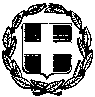 ΕΛΛΗΝΙΚΗ ΔΗΜΟΚΡΑΤΙΑΥΠΟΥΡΓΕΙΟ ΠΑΙΔΕΙΑΣ, ΕΡΕΥΝΑΣ ΚΑΙ ΘΡΗΣΚΕΥΜΑΤΩΝ----------------ΠΕΡΙΦΕΡΕΙΑΚΗ Δ/ΝΣΗΑ/ΘΜΙΑΣ & Β/ΘΜΙΑΣ ΕΚΠ/ΣΗΣΚΕΝΤΡΙΚΗΣ ΜΑΚΕΔΟΝΙΑΣ-----------------4οΠΕ.Κ.Ε.Σ.Περιφερειακό Κέντρο Εκπαιδευτικού Σχεδιασμού-----------------